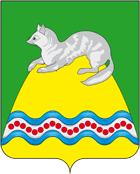 АДМИНИСТРАЦИЯ КРУТОГОРОВСКОГО СЕЛЬСКОГО ПОСЕЛЕНИЯ СОБОЛЕВСКОГО МУНИЦИПАЛЬНОГО РАЙОНА КАМЧАТСКОГО КРАЯ__________________________________________________________________                                                             РАСПОРЯЖЕНИЕАДМИНИСТРАЦИИ  КРУТОГОРОВСКОГО СЕЛЬСКОГО ПОСЕЛЕНИЯ «22 »  апреля  № 58п. Крутогоровский« Об отмене режима функционирования «Повышенная готовность»           «В связи с улучшением погодных условий, стабилизацией обстановки, связанной с прохождением циклона на территории Соболевского муниципального района и на основании распоряжения Администрации Соболевского муниципального района от «22» апреля 2015 года № 168-Р:С 09-00 часов 22 апреля 2015 года режим функционирования «Повышенная готовность» для всех организаций, находящихся на территории Крутогоровского сельского поселения отменить и перевести в режим повседневной деятельности.Контроль исполнения настоящего распоряжения возложить на  начальника пожарного  поста п. Крутогоровский  А.В.ОрловаИ.о. главы   Крутогоровского сельского поселения                                      А.Н.ФедькоС распоряжением  ознакомлен________________А.В.Орлов